Arnside Holiday 2024The holiday in Arnside commences on Saturday 28th September. It is for a week. The charge is £405 and includes, bed, breakfast, evening meal and a packed lunch. The last 2 years have been extremely successful. To book contact Verner Wheelock  verner.wheelock@vwa.co.uk Please do not go direct to Parkside.Parkside Guest House, 59 Redhills Road, Arnside, Via-Carnforth, LA5 0AU Telephone: 01524 761815Email: office@parksideguesthouse.ukwww.greycourtholidays.co.ukThe Walks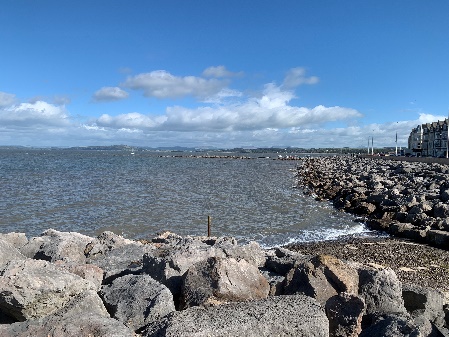 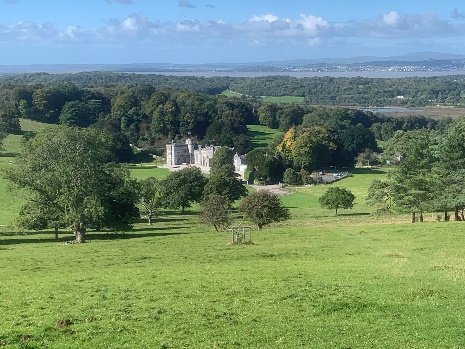 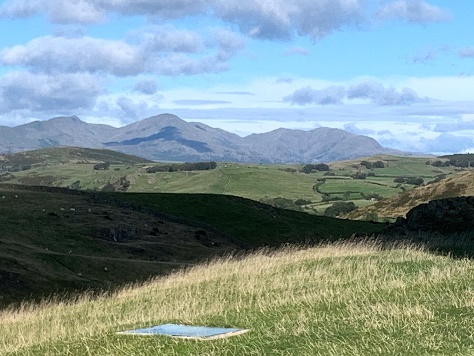 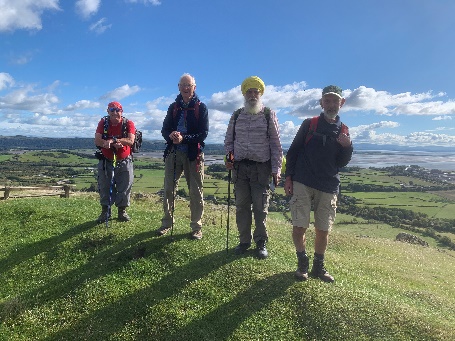 			The relaxation!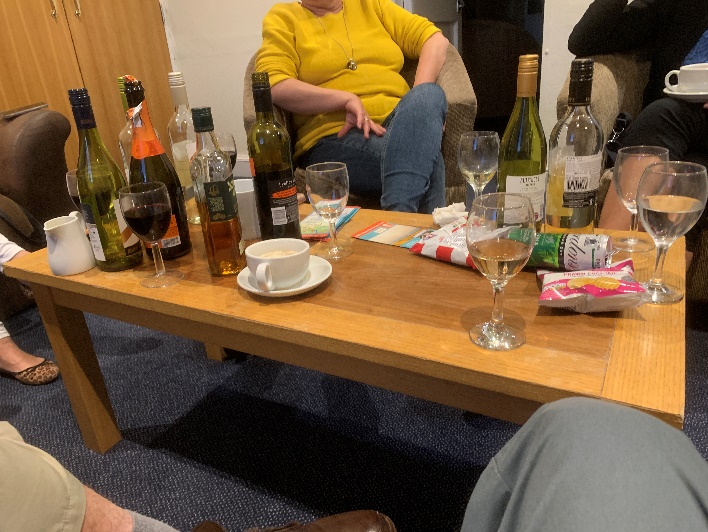 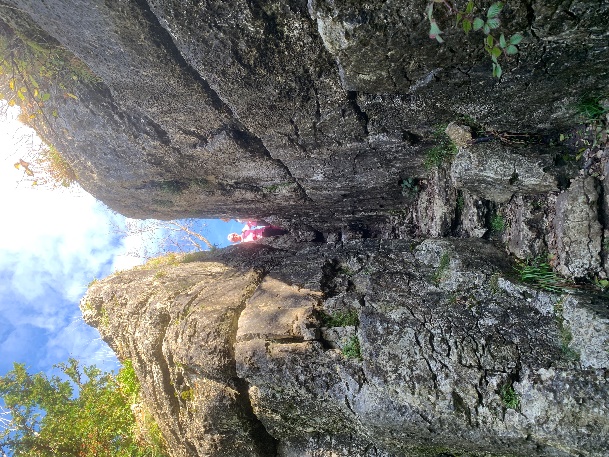 